Formulari Nr. 3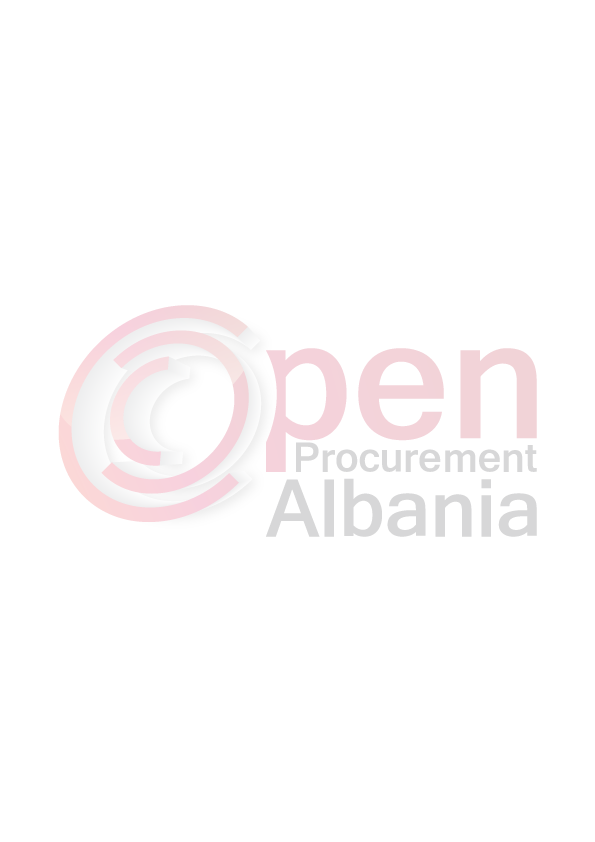 FTESË PËR OFERTËEmri dhe adresa e autoritetit kontraktorEmri : Bashkia MaliqAdresa : Bulevardi “Rinia” Maliq-Korce              Tel : +355 861 2 20 26E-mail___________________________________________Faqja e Internetit___________________________________________Autoriteti kontraktor do të zhvillojë procedurën e prokurimit me vlerë të vogël me fond limit: 102230(Njeqind e dy mije e dyqind  e tridhjete ) leke pa tvsh me objekt: “Bleje kancelari per zyrat e Bashkise Maliq”Data e zhvillimit do të jetë 17.03.2016,ora 10.00 në adresën www.app.gov.al Jeni të lutur të paraqisni ofertën tuaj për këtë objekt prokurimi me këto të dhëna (specifikimet teknike të mallit/shërbimit/punës):Objekti : “Bleje kancelari per zyrat e Bashkise Maliq”Operatori ekonomik i renditur i pari, përpara se të shpallet fitues, duhet të dorëzojë pranë autoritetit kontraktor (në rastet kur kërkohet), dokumentet si më poshtë:1-Fature tatimore shitje2-Ekstrakt QKR3-Vertetim banke  qe permabn Niptin e operatorit,numrin e llogarise dhe numri IBAN.      (data dhe ora e përcaktuar nga autoriteti kontraktor)Afati i lëvrimit të mallit/realizimit të shërbimit/punës do të jetë 1 dite duke filluar nga  data e shpalljes fitues.Në ofertën e tij, ofertuesit duhet të paraqesë të dhënat e plota të personit të kontaktit.TITULLARI I AUTORITETIT KONTRAKTOR /OSE PERSONI I AUTORIZUAR PREJ TIJGEZIM TOPÇIU_____________________________(emri, mbiemri, firma, vula)Nr.EmertimiNjesiasasia1Leter format A4pako1002Leter format A3pako23Dosje  me buton  12cmcope204Kapse akteshcope305Tela kapse 24/6pako306Bllok leter ngjitese  76x76cope507Dosje me zarfa plastikecope208Korektorecope249 Binder Clips  51mmcope15010Binder Clips  19mmcope10011Dosje me llastike  2.5cmcope5012Fshirsa gomecop2013Stilolapsacop10014Markeracop1015Zarfa Plastikecop70016Shina te ndryshme A4cop3017Laster plastike A4cop6018Makina llogaritese inxhinierikecop319Makina llogaritesecop720Dosje arkivi 5.5-6 cmcop2021Mbajtese kancelariecop522Portamina 0.9cop323Portamina 0.7cop324Maja portaminash 0.9pako325Majo portaminash 0.7pako326Maja Portaminash 0.5pako327Gersherepako1028CDcop5029Fletore me 64 fletecop50